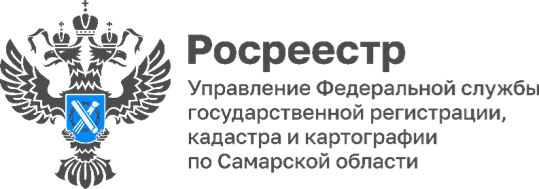 29.06.20233 июля в 18:15 на телеканале «Самара ГИС» в передаче «Город С» смотрите интервью начальника отдела регистрации недвижимости в электронном виде Управления Росреестра по Самарской области Дмитрия Кожевникова. В эфире будут освещены вопросы, связанные с электронными услугами Росреестра. Как быстро освоить электронные услуги, каковы особенности сделки в электронном виде, что представляет собой ЭЦП и как её получить, есть ли риск при проведении сделки в электронном виде, имеют ли документы, подписанные ЭЦП, юридическую силу - все это и многое другое жители нашего региона смогут узнать, посмотрев интервью.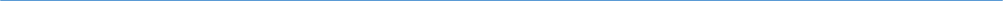 Материал подготовлен Управлением Росреестра по Самарской области